1. Aşağıdakilerden hangisi, ilk sahabilerden biri değildir?A) Hz. Hatice           B) Hz. Abbas           C) Hz. Ebu Bekir    D) Hz. Ali      E) Hz. Fatıma 2. Aşağıdakilerden hangisi, miraç olayının sonuçlarından değildir? A) Allah’a(c.c.) şirk koşmayan müminlerin cennetle müjdelenmesi B) Hz. Ebu Bekir’in Sıddîk lakabını alması C) Beş vakit namazın farz kılınması D) Ramazan orucunun farz kılınması E) Bakara suresinin son üç ayetinin vahyedilmesiTaif’ten Mekke’ye geri dönerken Cebrail (a.s.), Hz. Peygamber’e gelerek dilerse kendisini taşlayan ve alaya alan Taiflileri Rabb’inin azaba uğratacağını söyledi. Hz. Peygamber ise “Hayır, ben böyle bir şey istemem. Onların neslinden yalnız Allah’a ibadet edecek, O’na hiçbir şeyi ortak koşmayacak kimseler çıkarmasını dilerim.” dedi. (İbni Hişam, Sîre, C 2, s. 50.)3. Sevgili Peygamberimizin bu sözlerinde onun hangi özelliğini görmekteyiz? A) Azim ve kararlılık B) Düzenli ve planlı olma C) İstişareye açık olma  D) Herkese adil davranma E) Şefkat ve merhamet4. Aşağıdakilerden hangisi, hicret için Yesrib (Medine) şehrinin seçilmesinin sebeplerinden biri değildir? A) Mekke’den Şam’a giden ticaret yollarının üstünde, stratejik bir öneme sahipti. B) Akabe Biatları’nda Yesribli Müslümanlardan sağlam sözler alınması. C) Mekke’nin kuraklığına göre iklimi daha yumuşak olduğundan cazip gelmesi.D) Sevgili Peygamberimizin Medine’de akrabaları  olması E) Yesribli Müslümanların, Mekke’de zulüm gören Peygamberimiz ile sahabeyi davet etmesi.5. Aşağıdakilerden hangisi, İslamiyet’in güçlenip yayılmasına katkı sağlayan olaylardan değildir? A) Hz. Hamza ve Hz. Ömer’in Müslüman Oluşları B) Habeşistan’a Hicret C) Taif Yolculuğu  D) Akabe Biatları E) Yesrib’e Hicret6. Aşağıdakilerden hangisi, Medine Sözleşmesi’nin özelliklerinden biri değildir? A) Medine’de emniyet, huzur ve güveni sağlamak amacıyla yapıldı. B) Müslüman olmayanların Medine’den çıkarılması sağlandı. C) Medineli gayrimüslim Arapları da içine alıyordu. D) Medine’de yaşayan Yahudiler de antlaşmaya dahildi. E) Tarihteki ilk anayasal metin olarak kabul edilir.7. Aşağıdakilerden hangisi, Peygamberimizin Medine’de Müslümanlara ait bir pazar yeri kurmasının sebeplerinden biri değildir?A) İslam dininin ticari hükümlerini göstermek B) Alışverişin adap ve kurallarını belirtmek C) Müslümanların ekonomik bağımsızlığını temin etmek D) Fiyatları yükselterek gayrimüslimlerin alım gücünü azaltmak E) Ticarette cahiliyeden kalma kötü alışkanlıkları kaldırmakBedir Gazvesi’nden önce Allah Resulü, müşrik ordusunun geldiğini haber alınca kervanı takip etmek veya düşman ordusuyla savaşmak arasında ashabı ile istişare yaptı. İstişare sonunda müşrik ordusuyla savaşma kararı alındı. 8. Bu durum, sahabilerin hangi yönünü vurgulamaktadır? A) Ganimet edinmek için sefere çıktıklarını B) İstişarelerde kendi istekleri hakkında ısrarcı olduklarını C) Yalnızca Allah (c.c.) rızası için cihad ettiklerini D) Sorunları genelde savaşla çözdüklerini E) Peygamberimizin kararlarına uymadıklarınıKendisine yapılan eziyetlere karşı beddua ile mukâbele etmeyen Peygamberimiz, Recî ve Bi’r-i Maune hadiselerinden sonra, gönderdiği elçileri şehit edenlere kırk gün boyunca sabah namazlarında beddua etti.9. Bu durumda, Sevgili Peygamberimiz ile ilgili olarak aşağıdakilerden hangisini söyleyemeyiz? A) Kötülüklere karşı tek çözümün beddua olduğunu B) Kendisine eziyet edenleri affettiğiniC) Kötülüğe kötülükle mukâbele etmediğiniD) Ashabına şefkat ve muhabbet duyduğunu        E) İntikam almayı âdet edinmediğini10. Aşağıdakilerden hangisi, Kur’an-ı Kerim’de bildirilen münafıklık alametlerinden biri değildir? A) Allah (c.c.) yolunda cihaddan kaçarlar. B) Müminleri bırakıp kâfirleri dost edinirler. C) Menfaatleri neredeyse oraya yönelirler. D) Namaza üşenerek kalkarlar. E) Müminlerle dayanışma içinde olurlar11. Aşağıdakilerden hangisi, Peygamber Efendimizin hayatını öğrenmemizi gerektiren sebeplerden biri değildir? A. Kur’an-ı Kerim’i anlamak için bir rehberdir. B. Dinimizi anlamak için bir kılavuzdur. C. İbadet hayatımız için bir rol modeldir. D. Güzel ahlakın en halis kaynağıdır. E. İnsanlardan uzak yaşayan bir örnektir.12. Aşağıdakilerden hangisi, Risalet öncesi Arap Yarımadası’nın özelliklerinden biri değildir? A. Şiir ile hitabete büyük önem ve değer verilirdi. B. Diğer medeniyetlerle ilişkileri çok gelişmemişti.  C. Halk bir devlet ve bayrak etrafında toplanmıştı. D. Haram aylarda savaşmak uygun görülmezdi. E. Halk birçok bakımdan ekonomik ve sosyal sınıflara ayrılmıştı.Allah Resulü, Veda Hutbesi’nin bir bölümünde şöyle buyurmuştur: “Ey insanlar! Sizin Rabbiniz birdir, babanız da birdir. Haberiniz olsun ki takva dışında hiçbir Arap’ın Arap olmayana, hiçbir Acem’in Arap’a, hiçbir siyahın beyaza, hiçbir beyazın siyaha karşı bir üstünlüğü yoktur. Şüphesiz ki ilahi huzurda en değerliniz en müttaki olanınızdır.” (Ahmed b. Hanbel, Müsned, C 5, s. 415.)13. Peygamberimiz Veda Hutbesi’ndeki bu sözleriyle Müslümanlara hangi cahiliye âdetini yasaklamıştır? A. Şirk/putperestlik  B.  Kavmiyetçilik/ırkçılık  C. Faiz/tefecilik   D.  Kanunsuzluk  E. YalancılıkResulullah (s.a.v.) şöyle buyurmuştur: “Asabiyet duygusuyla öfkelenen, asabiyet uğruna savaşırken veyahut asabiyet davası güderken körü körüne açılmış bir bayrak altında ölen kimsenin ölümü cahiliye ölümüdür.” (Müslim, İmâre, 57; İbn Mâce, Fiten, 7.)14. Yukarıdaki hadiste ifade edilen“asabiyet” kavramının anlamı aşağıdakilerden hangisidir? A. Kavminin haksız davranışını savunmaktır. B. Yüksek makamlara gelme hırsıdır.C. Allah’a (c.c.) ortak koşmaktır. D. Çok zengin olma arzusudur. E. Putlardan medet ummaktır.15. Aşağıdakilerden hangisi, Fil Olayı’ndan çıkarılması gereken ilahi mesajlardan biri değildir? A. Allah, zulmedenleri sevmez. B. Allah, kibirlenenleri hüsrana uğratır. C. Allah dilemedikçe kimse galip gelemez.  D. Allah, bazı hayvanlara üstün yetenekler vermiştir. E. Allah, dinine zarar vermek isteyenlerin tuzaklarını boşa çıkarır.16. Aşağıdakilerden hangisi Peygamberimizin (s.a.v.) İslam’a davet mektuplarını gönderme sebeplerinden biri değildir? A) Allah’a (c.c.) iman etmeye davet etmek B) Peygamberliğini ilan etmek C) Çevre ülkelerle iyi ilişkiler geliştirmek D) İslam toplumunun güçlenmesini sağlamak E) Müslamanların siyasi gücünü ortaya koymak 17. 17.Aşağıdakilerden hangisine Vedâ Hûtbe’sinde yer verilmemiştir?A) Kadın hakları B) Mü’minlerin kardeşliği C) Faizin yasaklanması D) Kan davalarının kaldırılmasıE) Bayram namazının kılınışı 18. İstişare, herhangi bir konuda doğruyu bulmak için sahasında güvenilir bir uzman görüşüne başvurmaya denir. Bu tanıma göre Peygamberimiz (s.a.v.) aşağıdakilerden hangisinde istişare yapmamıştır? A) Bedir Gazvesi B) Kıblenin değiştirilmesi C) Uhud GazvesiD) Hendek GazvesiE) Hudeybiye Antlaşması19. “Allah bir çok yerde ve Huneyn gününde size yardım etti. Çokluğunuz sizi böbürlendirmişti, ama size bir yarar sağlamamıştı; bütün genişliğine rağmen yeryüzü size dar gelmiş, bozguna uğrayarak kaçmaya başlamıştınız. Sonra Allah, Resûlüne ve mü’minlere güven verdi.  Sizin görmediğiniz askerler gönderdi ve kafirlere azap etti. İşte kafirlerin cezası budur.” (Tevbe Suresi, 25-26. ayetler) Yukarıdaki ayette hangi konudan bahsedilmemektedir? A) Allah’ın (c.c.) Müslümanlara yardımı B) Bazı insanların kibirlenmesi C) İstişare yapmanın önemi  D) Savaşta yenilerek kaçanlardan E) Allah’ın (c.c.) mü’minlere güven vermesi20. Aşağıdakilerden hangisi Kur’an-ı Kerim’de bildirilen münafıkların özelliklerinden biri değildir? A) Yalan söylemeleriB) Savaştan kaçınmalarıC) Yeryüzünde fesatlık yapmaları D) Kötülük yapmayı emretmeleri E) Cimri olmaları21. Aşağıdakilerden hangisi Peygamberimizin (s.a.v.) soyu hakkında söylendiğinde yanlış olur? A) Peygamberimiz (s.a.v.) Hz. İbrahim soyundan gelir.B) Peygamberimizin (s.a.v.) annesi ve babası aynı soydandır. C) Peygamberimizin (s.a.v.) dedesi Abdülmuttalib’dir. D) Peygamberimizin (s.a.v.) amcasının ismi Hz. Ebu Bekir’dir.E) Peygamberimizin (s.a.v.) babası Abdullah’tır.22. Peygamberimiz (s.a.v.) risâletten önce Kâbe Hakemliği yapmıştır. Peygamberimiz (s.a.v.) mantıklı ve adil bir şekilde problemi çözerek kabileler arasında çıkacak bir savaşı engellemiştir. Yukarıdaki bilgilere göre Kâbe Hakemliğinde Peygamberimizin (s.a.v.) hangi özelliğinden bahsedilmektedir? A) Mazlumların koruyucusu olması B) Resul olması ve dini bildirmesi C) Günahsız olmasıD) Kâbe’nin bekçiliğini yapması E) Sağlam bir zekaya sahip olması 23. Aşağıdakilerden hangisi Peygamberimizin (s.a.v.) çocukluğu hakkında doğru bir bilgidir? A) Peygamberimiz (s.a.v.) çocukluk dönemini sadece annesiyle birlikte geçirmiştir.  B) Peygamberimizin (s.a.v.) çocukluğunda Fil Olayı olmuştur. C) Peygamberimiz (s.a.v.) çocukluğunda çobanlık yapmıştır. D) Peygamberimizin (s.a.v.) çocukluğunda babası vefat etmiştir. E) Peygamberimiz (s.a.v.) çocukluğunda Hılfü’l-Fudûl ittifakına katılmıştır. 24. Aşağıdakilerden hangisi Peygamber Efendimizin (s.a.v.) nübüvvetten önce yaşadığı bir olay değildir? A) Peygamberimizin (s.a.v.) Kâbe Hakemliği B) Kâbe’nin tamir edilmesi  C) Fil Olayı D) Peygamberimizin (s.a.v.) Hz. Hatice ile evlenmesi  E) Peygamberimizin (s.a.v.) Hilfü’l-Fudûl’a katılması25. Aşağıdakilerden hangisi hicret için Yesrib’in seçilmesinin sebeplerinden biri değildir? A) Peygamberimizin (s.a.v.) dedesi Abdülmuttalib’in annesinin Hazrec kabilesine mensup olması B) Yesrib’in Habeşistan’dan daha yakın olması C) Peygamberimizin (s.a.v.) anne ve babasının kabirlerinin de Yesrib’de bulunması D) Mekke ve Şam’ın ticaret yolu üzerinde bulunması sebebiyle stratejik bir öneme sahip olmasıE) Yahudilerle Akâbe Biatları’nın                                                             NOT:Her soru 4 puandır.                                                                BAŞARILAR DİLERİZ….Başarılar dileriz. Sariye Erdoğan Mehmet Şimşek   Dkab Öğr.AD  SOYAD       :SINIF  NUMARA : PUAN/NOT: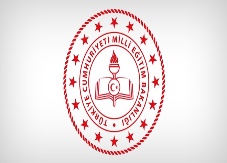 Başarılar dileriz. Sariye Erdoğan Mehmet Şimşek   Dkab Öğr.2021-2022 EĞİTİM-ÖĞRETİM YILI YAYLADAĞI ANADOLU LİSESİPEYGAMBERİMİZİN HAYATI 9.SINIF II.DÖNEM  II. ORTAK SINAVI2021-2022 EĞİTİM-ÖĞRETİM YILI YAYLADAĞI ANADOLU LİSESİPEYGAMBERİMİZİN HAYATI 9.SINIF II.DÖNEM  II. ORTAK SINAVI